Mon frère a distribué des invitations pour son anniversaire.	2   6   9X	     3   6       1   6   1   4       8   0   7   0       9   6   8   4	8   0   4X	     2   7       5   6   2   81     6   0   8   02     1   7   0   8EMPLOI DU TEMPS – LUNDI 6 AVRIL EMPLOI DU TEMPS – LUNDI 6 AVRIL EMPLOI DU TEMPS – LUNDI 6 AVRIL CalendrierObjectif Se repérer dans le temps Pense à cocher ton calendrier.Mot de passeVoici la phrase à copier  invitation : Mon frère a distribué des invitations pour son anniversaire.Souligne en rouge le Verbe Conjugué (= l’ACTION) ; en vert le Sujet (QUI fait l’ACTION ?).Corrige en regardant en bas de la feuille.LectureTélécharge le fichier de lecture 5 et fais les trois exercices.Ne va pas trop vite ! NumérationCompter jusqu’à 1000http://soutien67.free.fr/math/defi/compter_100/hot_M_Compter_100.htmCalculDeux opérations à poser seul sur ton cahier. Aide-toi de ce que tu as déjà fait. Si c’est trop difficile tu peux utiliser la fiche AIDE.Attention, il faut aligner les chiffres correctement !Ecris un chiffre par carreaux2 6 9  x  3 6                         8 0 4   x  2 7Va doucement et applique-toi ! La correction est en bas.Mot de passeune pensée : Copie les deux phrases sur ton cahier.ANGLAISThe BREAKFAST C’est le petit déjeuner !Va sur la page ANGLAIS, tu trouveras une fiche de travail et 4 enregistrements à écouter.Imprime la page et écoute les enregistrements un après l’autre. Répète les mots et fais le travail demandé.Culture humaniste Pas de nouvelles activités : On se ré-entraine encore avec les jeux sur les sportsJEU 1 https://learningapps.org/display?v=pv6s368fk20JEU 2 https://learningapps.org/display?v=p1xdj6wca17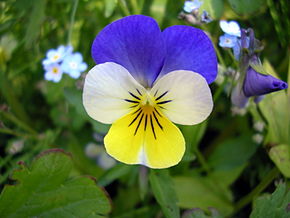 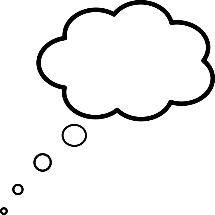 